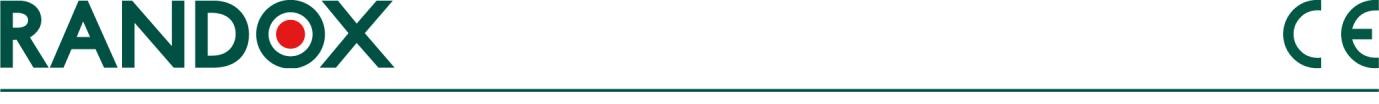                     HƯỚNG DẪN SỬ DỤNGNỘI KIỂM BỘ MỠ – MỨC 1NỘI KIỂM BỘ MỠ – MỨC 2NỘI KIỂM BỘ MỠ – MỨC 3MÃ SẢN PHẨM: LE2661, LE2662, LE2663	              LOT: Xem trên lọ thuốcĐÓNG GÓI: 5 x 3 ml	              	      HẠN SỬ DỤNG: Xem trên lọ thuốcMỤC ĐÍCH SỬ DỤNGSản phẩm này được sử dụng để chẩn đoán trong ống nghiệm, trong việc kiểm soát chất lượng xét nghiệm của các phương pháp HDL trực tiếp, LDL trực tiếp, Lipoprotein (a), Lipoprotein A-1, Apolipoprotein B, Cholesterol và Triglyceride trên các hệ thống máy xét nghiệm sinh hóa. THẬN TRỌNG VÀ CẢNH BÁO AN TOÀNChỉ sử dụng trong chẩn đoán trong ống nghiệm. Không hút pipette bằng miệng. Thực hiện các biện pháp phòng ngừa thông thường để xử lý thuốc thử trong phòng thí nghiệm.Nguồn gốc nguyên liệu từ người, đã được thử nghiệm ở giai đoạn hiến máu là âm tính với kháng thể Vi rút suy giảm miễn dịch ở người (HIV1, HIV2), kháng nguyên Viêm gan siêu vi B (HbsAg) và kháng thể Viêm gan Siêu vi C (HCV). Các phương pháp thử nghiệm dùng cho việc sàng lọc này là phương pháp đã được FDA chấp thuận. Tuy nhiên, vì không có phương pháp nào có thể đảm bảo hoàn toàn về sự vắng mặt của các tác nhân lây nhiễm, mẫu  này và tất cả các mẫu bệnh phẩm nên được xử lý như thể có khả năng lây truyền bệnh truyền nhiễm và xử lý phù hợp.BẢO QUẢN VÀ TÍNH ỔN ĐỊNHCHƯA MỞ NẮP: Sản phẩm bền cho đến hết hạn sử dụng ở +2ºC đến +8ºC.MỞ NẮP: Sau khi hoàn nguyên các thành phần của huyết thanh bền trong 7 ngày ở +2ºC đến +8ºC.và 4 tuần ở –20ºC  khi đông lạnh 1 lần. Các trường hợp ngoại lệ sau được áp dụng: LP (a) ổn định trong 16 tuần ở -20ºC khi đông lạnh một lần. Giá trị có thể giảm đến 10% đối với Cholesterol LDL trực tiếp khi lưu trữ trong 4 tuần ở -20ºC.CHUẨN BỊ SỬ DỤNGMở nắp lọ cẩn thận, tránh làm hao hụt hóa chất trong lọ, hoàn nguyên với chính xác 3ml nước cất. Đóng nắp và để yên trong 30 phút. Xoáy lọ nhẹ nhàng để mẫu được hòa tan hoàn toàn.VẬT LIỆU CUNG CẤPNội kiểm Bộ mỡ- mức  1	5 x 3 mlNội kiểm Bộ mỡ- mức  2	5 x 3 mlNội kiểm Bộ mỡ- mức  3	5 x 3 mlDỤNG CỤ YÊU CẦUPipette thể tíchGIÁ TRỊ ĐƯỢC XÁC LẬPMỗi lô Nội kiểm được gửi đến một số phòng thí nghiệm bên ngoài và các giá trị được xác lập từ sự nhất trí về kết quả thu được từ các phòng thí nghiệm này và các kiểm tra nội bộ được thực hiện tại hãng Randox Laboratories.Nếu không tìm thấy giá trị cho phương pháp nào, hãy liên hệ Randox Laboratories - Dịch vụ Kỹ thuật, Bắc Ireland, điện thoại: +44 (0) 28 9445 1070 hoặc email Technical.Services@randox.com. 